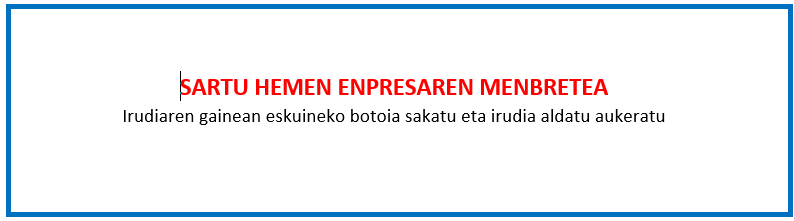 BESTELAKO LAGUNTZEN ADIERAZPENA “Innobideak-Kudeabide programa“ 2023ko deialdiaLekua eta data                                                                          ,  2023ko                                             (a)ren             a.Sinadura eta enpresaren zigilua:Deklaratzailea NA KarguaKarguaEnpresaIFZProiektuaren izena Proiektuaren izena Goian aipatutako aitortzaileak, behar adinako ahalmena duenak, ondorengo ZINPEKO AITORPENA aurkezten duEnpresa honek, gaur artean, herri erakundeetan nahiz pribatuetan beste laguntzak eta subentzioak ez ditu eskatu eta/edo eskuratu proiektu honegatikEnpresa honek, gaur artean, herri erakundeetan nahiz pribatuetan beste laguntzak eta subentzioak ez ditu eskatu eta/edo eskuratu proiektu honegatikEnpresa honek, gaur artean, herri erakundeetan nahiz pribatuetan beste laguntzak eta subentzioak ez ditu eskatu eta/edo eskuratu proiektu honegatikEnpresa honek, gaur artean, ondoren zehazten diren herri erakundeetan nahiz pribatuetan beste laguntzak eta subentzioak eskatu eta/edo eskuratu ditu proiektu honegatik:Enpresa honek, gaur artean, ondoren zehazten diren herri erakundeetan nahiz pribatuetan beste laguntzak eta subentzioak eskatu eta/edo eskuratu ditu proiektu honegatik:Enpresa honek, gaur artean, ondoren zehazten diren herri erakundeetan nahiz pribatuetan beste laguntzak eta subentzioak eskatu eta/edo eskuratu ditu proiektu honegatik:ERAKUNDEALAGUNTZAREN GAIA LAGUNTZA MOTALAGUNTZAREN ZENBATEKOA IEra berean, gaurtik aurrera edozein herri erakundeetan nahiz pribatutan proiektu honegatik erakunde honek aurkezten eta /edo eskuratzen duen laguntza eskaera ororen berri emateko konpromisoa hartzen du.Era berean, gaurtik aurrera edozein herri erakundeetan nahiz pribatutan proiektu honegatik erakunde honek aurkezten eta /edo eskuratzen duen laguntza eskaera ororen berri emateko konpromisoa hartzen du.Era berean, gaurtik aurrera edozein herri erakundeetan nahiz pribatutan proiektu honegatik erakunde honek aurkezten eta /edo eskuratzen duen laguntza eskaera ororen berri emateko konpromisoa hartzen du.